　年間指導計画案　第１学年　合計　140時間（134時間(内学校の授業以外の場22.5時間)＋予備6時間）１章　正の数・負の数（27）１章　正の数・負の数（27）１章　正の数・負の数（27）学校の授業以外の場の時数（3）学校の授業以外の場の時数（3）学校の授業以外の場の時数（3）学習指導要領　容Ａ(1)学習指導要領　容Ａ(1)章の目標①　正の数と負の数の必要性と意味を理解することができる。②　小学校で学習した数の四則計算と関連付けて，正の数と負の数の四則計算の意味を理解することができる。③　正の数と負の数の四則計算をすることができる。④　具体的な場面で正の数と負の数を用いて表したり処理したりすることができる。⑤　数の集合の広がりを四則計算の可能性に関連付けて理解することができる。章の目標①　正の数と負の数の必要性と意味を理解することができる。②　小学校で学習した数の四則計算と関連付けて，正の数と負の数の四則計算の意味を理解することができる。③　正の数と負の数の四則計算をすることができる。④　具体的な場面で正の数と負の数を用いて表したり処理したりすることができる。⑤　数の集合の広がりを四則計算の可能性に関連付けて理解することができる。章の目標①　正の数と負の数の必要性と意味を理解することができる。②　小学校で学習した数の四則計算と関連付けて，正の数と負の数の四則計算の意味を理解することができる。③　正の数と負の数の四則計算をすることができる。④　具体的な場面で正の数と負の数を用いて表したり処理したりすることができる。⑤　数の集合の広がりを四則計算の可能性に関連付けて理解することができる。章の目標①　正の数と負の数の必要性と意味を理解することができる。②　小学校で学習した数の四則計算と関連付けて，正の数と負の数の四則計算の意味を理解することができる。③　正の数と負の数の四則計算をすることができる。④　具体的な場面で正の数と負の数を用いて表したり処理したりすることができる。⑤　数の集合の広がりを四則計算の可能性に関連付けて理解することができる。章の目標①　正の数と負の数の必要性と意味を理解することができる。②　小学校で学習した数の四則計算と関連付けて，正の数と負の数の四則計算の意味を理解することができる。③　正の数と負の数の四則計算をすることができる。④　具体的な場面で正の数と負の数を用いて表したり処理したりすることができる。⑤　数の集合の広がりを四則計算の可能性に関連付けて理解することができる。章の目標①　正の数と負の数の必要性と意味を理解することができる。②　小学校で学習した数の四則計算と関連付けて，正の数と負の数の四則計算の意味を理解することができる。③　正の数と負の数の四則計算をすることができる。④　具体的な場面で正の数と負の数を用いて表したり処理したりすることができる。⑤　数の集合の広がりを四則計算の可能性に関連付けて理解することができる。章の目標①　正の数と負の数の必要性と意味を理解することができる。②　小学校で学習した数の四則計算と関連付けて，正の数と負の数の四則計算の意味を理解することができる。③　正の数と負の数の四則計算をすることができる。④　具体的な場面で正の数と負の数を用いて表したり処理したりすることができる。⑤　数の集合の広がりを四則計算の可能性に関連付けて理解することができる。章の目標①　正の数と負の数の必要性と意味を理解することができる。②　小学校で学習した数の四則計算と関連付けて，正の数と負の数の四則計算の意味を理解することができる。③　正の数と負の数の四則計算をすることができる。④　具体的な場面で正の数と負の数を用いて表したり処理したりすることができる。⑤　数の集合の広がりを四則計算の可能性に関連付けて理解することができる。⑥　素因数，素因数分解の意味を理解し，自然数を素因数分解することができる。⑥　素因数，素因数分解の意味を理解し，自然数を素因数分解することができる。⑥　素因数，素因数分解の意味を理解し，自然数を素因数分解することができる。⑥　素因数，素因数分解の意味を理解し，自然数を素因数分解することができる。⑥　素因数，素因数分解の意味を理解し，自然数を素因数分解することができる。⑥　素因数，素因数分解の意味を理解し，自然数を素因数分解することができる。⑥　素因数，素因数分解の意味を理解し，自然数を素因数分解することができる。⑥　素因数，素因数分解の意味を理解し，自然数を素因数分解することができる。節 ・ 項時数学習内容学習内容用語・記号学校の授業以外の場で可能と考えられる学習活動学校の授業以外の場で可能と考えられる学習活動時数章の扉p.12-131●気温で使われる「－」の意味を理解する。●身のまわりから「－」の付いた数を見つける。●気温で使われる「－」の意味を理解する。●身のまわりから「－」の付いた数を見つける。１　正の数・負の数　１　符号のついた数p.14-1642●気温の表し方を基にして，＋，－の符号の意味を理解する。●反対の方向や反対の性質をもつ数量を，0を基準として正の符号，負の符号を用いて表す。●正の数と負の数の必要性や意味を理解する。●数の範囲が拡張されたことを理解する。●気温の表し方を基にして，＋，－の符号の意味を理解する。●反対の方向や反対の性質をもつ数量を，0を基準として正の符号，負の符号を用いて表す。●正の数と負の数の必要性や意味を理解する。●数の範囲が拡張されたことを理解する。－，＋正の符号負の符号正の数負の数自然数　２　数の大小p.17-191.5●数直線を負の数の範囲まで拡張し，負の数も数直線上の点として表せることを理解する。●正の数と負の数の大小関係を，数直線上の位置や絶対値の大小によって比べ，不等号を用いて表す｡●数直線を負の数の範囲まで拡張し，負の数も数直線上の点として表せることを理解する。●正の数と負の数の大小関係を，数直線上の位置や絶対値の大小によって比べ，不等号を用いて表す｡原点絶対値　確かめよう      p.200.5家｢確かめよう｣は，学校の授業以外の場で取り組むことができる。ノートを確認し，達成度を把握する。家｢確かめよう｣は，学校の授業以外の場で取り組むことができる。ノートを確認し，達成度を把握する。0.5２　加法・減法　１　加　法p.21-2584●カードゲームを通して，正の数と負の数の加法の意味を理解する。●数直線を用いて，正の数と負の数の加法の計算を調べる。●2数の符号と絶対値に着目して加法の計算の方法を理解し，それに基づいて加法の計算をする。●正の数と負の数でも加法の交換法則と結合法則が成り立つことを理解し，それらを用いて加法の計算をする。●カードゲームを通して，正の数と負の数の加法の意味を理解する。●数直線を用いて，正の数と負の数の加法の計算を調べる。●2数の符号と絶対値に着目して加法の計算の方法を理解し，それに基づいて加法の計算をする。●正の数と負の数でも加法の交換法則と結合法則が成り立つことを理解し，それらを用いて加法の計算をする。加法加法の交換法則・結合法則　２　減　法p.26-302●正の数と負の数の減法の意味を理解し，数直線を用いて計算の方法を調べる。●減法は加法に直せることを理解し，それに基づいて減法の計算をする。●正の数と負の数の減法の意味を理解し，数直線を用いて計算の方法を調べる。●減法は加法に直せることを理解し，それに基づいて減法の計算をする。減法　３　加法と減法の混じった計算p.31-331.5●式の項の意味を理解し，加法と減法の混じった式を項だけを並べた式に直して計算する。●式の項の意味を理解し，加法と減法の混じった式を項だけを並べた式に直して計算する。　確かめようp.340.5｢確かめよう｣｢計算力を高めよう｣は，学校の授業以外の場で取り組むことができる。ノートを確認し，達成度を把握する。｢確かめよう｣｢計算力を高めよう｣は，学校の授業以外の場で取り組むことができる。ノートを確認し，達成度を把握する。0.5　◇計算力を高めよう①p.35｢確かめよう｣｢計算力を高めよう｣は，学校の授業以外の場で取り組むことができる。ノートを確認し，達成度を把握する。｢確かめよう｣｢計算力を高めよう｣は，学校の授業以外の場で取り組むことができる。ノートを確認し，達成度を把握する。0.5３　乗法・除法　１　乗　法p.36-42124●速さ，時間，道のりの関係を基にして，正の数と負の数の乗法の意味を理解する。●2数の符号と絶対値に着目して乗法の計算の方法を理解し，それに基づいて乗法の計算をする。●正の数と負の数でも乗法の交換法則と結合法則が成り立つことを理解し，それらを用いて乗法の計算をする。●3つ以上の数をかけ合わせたときの積の符号や絶対値について理解する。●累乗の意味を理解し，式を累乗の形に表したり累乗の計算をしたりする。●速さ，時間，道のりの関係を基にして，正の数と負の数の乗法の意味を理解する。●2数の符号と絶対値に着目して乗法の計算の方法を理解し，それに基づいて乗法の計算をする。●正の数と負の数でも乗法の交換法則と結合法則が成り立つことを理解し，それらを用いて乗法の計算をする。●3つ以上の数をかけ合わせたときの積の符号や絶対値について理解する。●累乗の意味を理解し，式を累乗の形に表したり累乗の計算をしたりする。乗法乗法の交換法則・結合法則累乗，2乗，3乗，指数　２　除　法p.43-462●乗法を基にして，正の数と負の数の除法の計算の方法を理解し，それに基づいて除法の計算をする。●逆数を使って，除法を乗法に直して計算する。●乗法と除法の混じった計算をする。●乗法を基にして，正の数と負の数の除法の計算の方法を理解し，それに基づいて除法の計算をする。●逆数を使って，除法を乗法に直して計算する。●乗法と除法の混じった計算をする。除法　３　四則の混じった計算p.47-491●四則やかっこが混じった式の計算の順序を理解し，計算をする｡●正の数と負の数についても，分配法則が成り立つことを理解し，分配法則を用いて式の計算をする。●四則やかっこが混じった式の計算の順序を理解し，計算をする｡●正の数と負の数についても，分配法則が成り立つことを理解し，分配法則を用いて式の計算をする。四則分配法則　４　正の数・負の数の利用p.50-512●具体的な場面で正の数と負の数を利用し，仮平均を定めて資料の平均を求める。●具体的な場面で正の数と負の数を利用し，仮平均を定めて資料の平均を求める。　５　数の集合と四則p.52-530.5●数の集合の広がりを，四則計算の可能性と関連付けて理解する。●数の集合の広がりを，四則計算の可能性と関連付けて理解する。集合　素因数分解移行用補助教材p.2-52●素因数，素因数分解の意味を　理解し，自然数を素因数分解する。●素因数分解を利用して，最大　公約数･最小公倍数を求める。●素因数，素因数分解の意味を　理解し，自然数を素因数分解する。●素因数分解を利用して，最大　公約数･最小公倍数を求める。素因数素因数分解　確かめようp.540.5｢確かめよう｣｢計算力を高めよう｣は，学校の授業以外の場で取り組むことができる。ノートを確認し，達成度を把握する。｢確かめよう｣｢計算力を高めよう｣は，学校の授業以外の場で取り組むことができる。ノートを確認し，達成度を把握する。0.5　◇計算力を高めよう②p.55｢確かめよう｣｢計算力を高めよう｣は，学校の授業以外の場で取り組むことができる。ノートを確認し，達成度を把握する。｢確かめよう｣｢計算力を高めよう｣は，学校の授業以外の場で取り組むことができる。ノートを確認し，達成度を把握する。0.5１章のまとめの問題p.56-582まとめの問題｢基本｣｢応用｣｢活用｣は，学校の授業以外の場で取り組むことができる。学校の授業では，達成度等を確認する時間を設ける。まとめの問題｢基本｣｢応用｣｢活用｣は，学校の授業以外の場で取り組むことができる。学校の授業では，達成度等を確認する時間を設ける。1.5　☆時差の問題を考えようp.59●正の数と負の数を活用して，時差に関する問題を解決する。●正の数と負の数を活用して，時差に関する問題を解決する。２章　文字式（18）２章　文字式（18）２章　文字式（18）学校の授業以外の場の時数（3）学校の授業以外の場の時数（3）学校の授業以外の場の時数（3）学習指導要領　内容Ａ(2)学習指導要領　内容Ａ(2)章の目標①　文字を用いることの必要性と意味を理解することができる。②　文字を用いた式における乗法と除法の表し方を理解することができる。③　簡単な1次式の加法と減法や，1次式と数の乗法及び1次式を数でわる除法の計算をすることができる。④　数量の関係を文字を用いた式に表すことができることを理解し，式を用いて表したり読み取ったりすることができる。章の目標①　文字を用いることの必要性と意味を理解することができる。②　文字を用いた式における乗法と除法の表し方を理解することができる。③　簡単な1次式の加法と減法や，1次式と数の乗法及び1次式を数でわる除法の計算をすることができる。④　数量の関係を文字を用いた式に表すことができることを理解し，式を用いて表したり読み取ったりすることができる。章の目標①　文字を用いることの必要性と意味を理解することができる。②　文字を用いた式における乗法と除法の表し方を理解することができる。③　簡単な1次式の加法と減法や，1次式と数の乗法及び1次式を数でわる除法の計算をすることができる。④　数量の関係を文字を用いた式に表すことができることを理解し，式を用いて表したり読み取ったりすることができる。章の目標①　文字を用いることの必要性と意味を理解することができる。②　文字を用いた式における乗法と除法の表し方を理解することができる。③　簡単な1次式の加法と減法や，1次式と数の乗法及び1次式を数でわる除法の計算をすることができる。④　数量の関係を文字を用いた式に表すことができることを理解し，式を用いて表したり読み取ったりすることができる。章の目標①　文字を用いることの必要性と意味を理解することができる。②　文字を用いた式における乗法と除法の表し方を理解することができる。③　簡単な1次式の加法と減法や，1次式と数の乗法及び1次式を数でわる除法の計算をすることができる。④　数量の関係を文字を用いた式に表すことができることを理解し，式を用いて表したり読み取ったりすることができる。章の目標①　文字を用いることの必要性と意味を理解することができる。②　文字を用いた式における乗法と除法の表し方を理解することができる。③　簡単な1次式の加法と減法や，1次式と数の乗法及び1次式を数でわる除法の計算をすることができる。④　数量の関係を文字を用いた式に表すことができることを理解し，式を用いて表したり読み取ったりすることができる。章の目標①　文字を用いることの必要性と意味を理解することができる。②　文字を用いた式における乗法と除法の表し方を理解することができる。③　簡単な1次式の加法と減法や，1次式と数の乗法及び1次式を数でわる除法の計算をすることができる。④　数量の関係を文字を用いた式に表すことができることを理解し，式を用いて表したり読み取ったりすることができる。章の目標①　文字を用いることの必要性と意味を理解することができる。②　文字を用いた式における乗法と除法の表し方を理解することができる。③　簡単な1次式の加法と減法や，1次式と数の乗法及び1次式を数でわる除法の計算をすることができる。④　数量の関係を文字を用いた式に表すことができることを理解し，式を用いて表したり読み取ったりすることができる。節 ・ 項時数学習内容学習内容用語・記号学校の授業以外の場で可能と考えられる学習活動学校の授業以外の場で可能と考えられる学習活動時数章の扉p.60-611●ストローを並べて正方形をつくる場面において，ストローの本数を求める式をつくり，その考え方を説明する。●ストローを並べて正方形をつくる場面において，ストローの本数を求める式をつくり，その考え方を説明する。１　文字式　１　文字を使った式p.62-6482●数の代わりとしての文字の意味を理解し，いろいろな数量を文字を使った式で表す。●数の代わりとしての文字の意味を理解し，いろいろな数量を文字を使った式で表す。文字式　２　文字式の表し方p.65-714●文字式の積や商の表し方を理解する。●文字式の積や商の表し方に基づいて，速さや割合を含んだ数量や図形の面積などを文字式で表す。●具体的な場面で文字式の意味を読み取る。●文字式の積や商の表し方を理解する。●文字式の積や商の表し方に基づいて，速さや割合を含んだ数量や図形の面積などを文字式で表す。●具体的な場面で文字式の意味を読み取る。　３　式の値p.72-731●代入，式の値の意味を理解し，文字にいろいろな数値を代入して式の値を求める。●代入，式の値の意味を理解し，文字にいろいろな数値を代入して式の値を求める。代入する式の値　確かめようp.741｢確かめよう｣は，学校の授業以外の場で取り組むことができる。ノートを確認し，達成度を把握する。｢確かめよう｣は，学校の授業以外の場で取り組むことができる。ノートを確認し，達成度を把握する。1２　式の計算　１　1次式p.75-7671●項や係数及び1次式の意味を理解する。●同じ文字を含む項は1つの項にまとめられることを理解し，その計算をする。●項や係数及び1次式の意味を理解する。●同じ文字を含む項は1つの項にまとめられることを理解し，その計算をする。項，係数1次の項1次式　２　1次式の計算p.77-814●1次式どうしの加法・減法の計算をする。●1次式と数の乗法・除法の計算をする｡●分配法則を用いて，やや複雑な1次式の計算をする。●1次式どうしの加法・減法の計算をする。●1次式と数の乗法・除法の計算をする｡●分配法則を用いて，やや複雑な1次式の計算をする。　３　文字式の利用p.82-831.5●ストローの本数を求める場面において，数量の関係を文字式で表し，式の意味を説明し伝え合う。●ストローの本数を求める場面において，数量の関係を文字式で表し，式の意味を説明し伝え合う。　確かめようp.840.5｢確かめよう｣｢計算力を高めよう｣は，学校の授業以外の場で取り組むことができる。ノートを確認し，達成度を把握する。｢確かめよう｣｢計算力を高めよう｣は，学校の授業以外の場で取り組むことができる。ノートを確認し，達成度を把握する。0.5　◇計算力を高めよう③p.85｢確かめよう｣｢計算力を高めよう｣は，学校の授業以外の場で取り組むことができる。ノートを確認し，達成度を把握する。｢確かめよう｣｢計算力を高めよう｣は，学校の授業以外の場で取り組むことができる。ノートを確認し，達成度を把握する。0.5２章のまとめの問題p.86-882まとめの問題｢基本｣｢応用｣｢活用｣は，学校の授業以外の場で取り組むことができる。学校の授業では，達成度等を確認する時間を設ける。まとめの問題｢基本｣｢応用｣｢活用｣は，学校の授業以外の場で取り組むことができる。学校の授業では，達成度等を確認する時間を設ける。1.5　☆カレンダーの数の秘密を考えようp.89●カレンダーの数の並びのきまりを見つけ，言葉や文字式を使ってそのことを説明する。●カレンダーの数の並びのきまりを見つけ，言葉や文字式を使ってそのことを説明する。３章　１次方程式（17）３章　１次方程式（17）３章　１次方程式（17）学校の授業以外の場の時数（2.5）学校の授業以外の場の時数（2.5）学校の授業以外の場の時数（2.5）学習指導要領　内容Ａ(2)，A(3)学習指導要領　内容Ａ(2)，A(3)章の目標①　方程式や不等式の必要性と意味及び方程式の中の文字や解の意味を理解することができる。②　等式の性質を基にして，方程式が解けることを理解することができる。③　簡単な1元1次方程式や比例式を解くことができる。④　1元1次方程式を具体的な場面で活用することができる。章の目標①　方程式や不等式の必要性と意味及び方程式の中の文字や解の意味を理解することができる。②　等式の性質を基にして，方程式が解けることを理解することができる。③　簡単な1元1次方程式や比例式を解くことができる。④　1元1次方程式を具体的な場面で活用することができる。章の目標①　方程式や不等式の必要性と意味及び方程式の中の文字や解の意味を理解することができる。②　等式の性質を基にして，方程式が解けることを理解することができる。③　簡単な1元1次方程式や比例式を解くことができる。④　1元1次方程式を具体的な場面で活用することができる。章の目標①　方程式や不等式の必要性と意味及び方程式の中の文字や解の意味を理解することができる。②　等式の性質を基にして，方程式が解けることを理解することができる。③　簡単な1元1次方程式や比例式を解くことができる。④　1元1次方程式を具体的な場面で活用することができる。章の目標①　方程式や不等式の必要性と意味及び方程式の中の文字や解の意味を理解することができる。②　等式の性質を基にして，方程式が解けることを理解することができる。③　簡単な1元1次方程式や比例式を解くことができる。④　1元1次方程式を具体的な場面で活用することができる。章の目標①　方程式や不等式の必要性と意味及び方程式の中の文字や解の意味を理解することができる。②　等式の性質を基にして，方程式が解けることを理解することができる。③　簡単な1元1次方程式や比例式を解くことができる。④　1元1次方程式を具体的な場面で活用することができる。章の目標①　方程式や不等式の必要性と意味及び方程式の中の文字や解の意味を理解することができる。②　等式の性質を基にして，方程式が解けることを理解することができる。③　簡単な1元1次方程式や比例式を解くことができる。④　1元1次方程式を具体的な場面で活用することができる。章の目標①　方程式や不等式の必要性と意味及び方程式の中の文字や解の意味を理解することができる。②　等式の性質を基にして，方程式が解けることを理解することができる。③　簡単な1元1次方程式や比例式を解くことができる。④　1元1次方程式を具体的な場面で活用することができる。節 ・ 項時数学習内容学習内容用語・記号学校の授業以外の場で可能と考えられる学習活動学校の授業以外の場で可能と考えられる学習活動時数章の扉p.90-911●天秤のつり合いを基にして，数量の関係を調べる。●天秤のつり合いを基にして，数量の関係を調べる。１　方程式　１　等式と不等式p.92-9582●数量の相等関係や大小関係を調べ，等式や不等式で表す｡●等式や不等式が表している意味を読み取る。●数量の相等関係や大小関係を調べ，等式や不等式で表す｡●等式や不等式が表している意味を読み取る。不等式，等式左辺，右辺，両辺?，,２　方程式p.96-971●方程式とその解の意味を理解する。●方程式とその解の意味を理解する。方程式方程式の解方程式を解く　３　等式の性質p.98-1002●等式の性質を理解し，それを用いて簡単な1元1次方程式を解く。●等式の性質を理解し，それを用いて簡単な1元1次方程式を解く。　４　方程式の解き方p.101-1052.5●等式の性質を基にして，移項の意味を理解する。●移項を用いて1元1次方程式を解く。●かっこを含む方程式や係数に小数や分数を含む方程式を解く。●等式の性質を基にして，移項の意味を理解する。●移項を用いて1元1次方程式を解く。●かっこを含む方程式や係数に小数や分数を含む方程式を解く。移項分母をはらう1次方程式　確かめようp.1060.5｢確かめよう｣｢計算力を高めよう｣は，学校の授業以外の場で取り組むことができる。ノートを確認し，達成度を把握する。｢確かめよう｣｢計算力を高めよう｣は，学校の授業以外の場で取り組むことができる。ノートを確認し，達成度を把握する。0.5　◇計算力を高めよう④p.107｢確かめよう｣｢計算力を高めよう｣は，学校の授業以外の場で取り組むことができる。ノートを確認し，達成度を把握する。｢確かめよう｣｢計算力を高めよう｣は，学校の授業以外の場で取り組むことができる。ノートを確認し，達成度を把握する。0.5２　１次方程式の利用　１　1次方程式の利用p.108-11264●具体的な場面で，1元1次方程式を利用して問題を解決する。●具体的な場面で，1元1次方程式を利用して問題を解決する。　２　比例式p.113-1161.5●比例式の意味及び比例式の解き方を理解する。●比例式を利用して問題を解決する。●比例式の意味及び比例式の解き方を理解する。●比例式を利用して問題を解決する。比例式比例式を解く　確かめようp.1160.5｢確かめよう｣は，学校の授業以外の場で取り組むことができる。ノートを確認し，達成度を把握する。｢確かめよう｣は，学校の授業以外の場で取り組むことができる。ノートを確認し，達成度を把握する。0.5３章のまとめの問題p.117-1192まとめの問題｢基本｣｢応用｣｢活用｣は，学校の授業以外の場で取り組むことができる。学校の授業では，達成度等を確認する時間を設ける。まとめの問題｢基本｣｢応用｣｢活用｣は，学校の授業以外の場で取り組むことができる。学校の授業では，達成度等を確認する時間を設ける。1.5　☆問題づくりにチャレンジ！p.122●方程式や不等式を活用して解くことのできる問題づくりをする。●方程式や不等式を活用して解くことのできる問題づくりをする。４章　比例と反比例（21）４章　比例と反比例（21）４章　比例と反比例（21）学校の授業以外の場の時数（4）学校の授業以外の場の時数（4）学校の授業以外の場の時数（4）学習指導要領　内容C(1)学習指導要領　内容C(1)章の目標①　関数関係の意味を理解することができる。②　比例，反比例の意味を理解することができる。③　座標の意味を理解することができる。④　比例，反比例を表，式，グラフなどで表し，それらの特徴を理解することができる。⑤　比例，反比例を用いて具体的な事象を捉え説明することができる。章の目標①　関数関係の意味を理解することができる。②　比例，反比例の意味を理解することができる。③　座標の意味を理解することができる。④　比例，反比例を表，式，グラフなどで表し，それらの特徴を理解することができる。⑤　比例，反比例を用いて具体的な事象を捉え説明することができる。章の目標①　関数関係の意味を理解することができる。②　比例，反比例の意味を理解することができる。③　座標の意味を理解することができる。④　比例，反比例を表，式，グラフなどで表し，それらの特徴を理解することができる。⑤　比例，反比例を用いて具体的な事象を捉え説明することができる。章の目標①　関数関係の意味を理解することができる。②　比例，反比例の意味を理解することができる。③　座標の意味を理解することができる。④　比例，反比例を表，式，グラフなどで表し，それらの特徴を理解することができる。⑤　比例，反比例を用いて具体的な事象を捉え説明することができる。章の目標①　関数関係の意味を理解することができる。②　比例，反比例の意味を理解することができる。③　座標の意味を理解することができる。④　比例，反比例を表，式，グラフなどで表し，それらの特徴を理解することができる。⑤　比例，反比例を用いて具体的な事象を捉え説明することができる。章の目標①　関数関係の意味を理解することができる。②　比例，反比例の意味を理解することができる。③　座標の意味を理解することができる。④　比例，反比例を表，式，グラフなどで表し，それらの特徴を理解することができる。⑤　比例，反比例を用いて具体的な事象を捉え説明することができる。章の目標①　関数関係の意味を理解することができる。②　比例，反比例の意味を理解することができる。③　座標の意味を理解することができる。④　比例，反比例を表，式，グラフなどで表し，それらの特徴を理解することができる。⑤　比例，反比例を用いて具体的な事象を捉え説明することができる。章の目標①　関数関係の意味を理解することができる。②　比例，反比例の意味を理解することができる。③　座標の意味を理解することができる。④　比例，反比例を表，式，グラフなどで表し，それらの特徴を理解することができる。⑤　比例，反比例を用いて具体的な事象を捉え説明することができる。節 ・ 項時数学習内容学習内容用語・記号学校の授業以外の場で可能と考えられる学習活動学校の授業以外の場で可能と考えられる学習活動時数章の扉p.124-1251●具体的な事象の中から，伴って変わる2つの数量を見いだす。●具体的な事象の中から，伴って変わる2つの数量を見いだす。１　関数　１　関数p.126-12821.5●変数，変域の意味を理解する。●関数の意味を理解する。●変数，変域の意味を理解する。●関数の意味を理解する。変数yはxの関数である変域　確かめようp.1280.5｢確かめよう｣は，学校の授業以外の場で取り組むことができる。ノートを確認し，達成度を把握する。｢確かめよう｣は，学校の授業以外の場で取り組むことができる。ノートを確認し，達成度を把握する。0.5２　比例　１　比例と式p.129-132-73●変域を負の数の範囲まで拡張し，比例の意味を理解する。●比例には，比例定数が負の数の場合もあることを理解する。●対応する１組のx，yの値から，比例の式を求める。●変域を負の数の範囲まで拡張し，比例の意味を理解する。●比例には，比例定数が負の数の場合もあることを理解する。●対応する１組のx，yの値から，比例の式を求める。定数yはxに比例する比例定数　２　座標と比例のグラフp.133-1383●座標の意味を理解する。●座標の考え方を使って比例のグラフをかく｡●比例の変化や対応の仕方と関連付けて比例のグラフの特徴を調べる。●座標の意味を理解する。●座標の考え方を使って比例のグラフをかく｡●比例の変化や対応の仕方と関連付けて比例のグラフの特徴を調べる。x軸，y軸座標軸，原点x座標，y座標座標　確かめようp.1391｢確かめよう｣は，学校の授業以外の場で取り組むことができる。ノートを確認し，達成度を把握する。｢確かめよう｣は，学校の授業以外の場で取り組むことができる。ノートを確認し，達成度を把握する。1３　反比例　１　反比例と式p.141-14453●変域を負の数の範囲まで拡張し，反比例の意味を理解する。●反比例には，比例定数が負の数の場合もあることを理解する。●対応する1組のx，yの値から反比例の式を求める。●変域を負の数の範囲まで拡張し，反比例の意味を理解する。●反比例には，比例定数が負の数の場合もあることを理解する。●対応する1組のx，yの値から反比例の式を求める。yはxに反比例する比例定数　２　反比例のグラフp.145-1471.5●座標の考え方を使って反比例のグラフをかく。●反比例の変化や対応の仕方と関連付けて反比例のグラフの特徴を調べる。●座標の考え方を使って反比例のグラフをかく。●反比例の変化や対応の仕方と関連付けて反比例のグラフの特徴を調べる。双曲線　確かめようp.1480.5｢確かめよう｣は，学校の授業以外の場で取り組むことができる。ノートを確認し，達成度を把握する。｢確かめよう｣は，学校の授業以外の場で取り組むことができる。ノートを確認し，達成度を把握する。0.5４　比例と反比例の利用　１　比例と反比例の利用p.149-15543.5●比例や反比例を用いて具体的な事象を捉え，問題を解決する。●比例や反比例を用いて具体的な事象を捉え，問題を解決する。　確かめようp.1560.5｢確かめよう｣は，学校の授業以外の場で取り組むことができる。ノートを確認し，達成度を把握する。｢確かめよう｣は，学校の授業以外の場で取り組むことができる。ノートを確認し，達成度を把握する。0.5４章のまとめの問題p.157-1592まとめの問題｢基本｣｢応用｣｢活用｣は，学校の授業以外の場で取り組むことができる。学校の授業では，達成度等を確認する時間を設ける。まとめの問題｢基本｣｢応用｣｢活用｣は，学校の授業以外の場で取り組むことができる。学校の授業では，達成度等を確認する時間を設ける。1.5　☆震源までの距離は？p.160●地震の初期微動継続時間と震源までの距離の関係を比例で捉え，それを活用する。●地震の初期微動継続時間と震源までの距離の関係を比例で捉え，それを活用する。５章　平面図形（17）５章　平面図形（17）５章　平面図形（17）学校の授業以外の場の時数（3.5）学校の授業以外の場の時数（3.5）学校の授業以外の場の時数（3.5）学習指導要領　内容B(1)学習指導要領　内容B(1)章の目標①　直線や角，円などに関する平面図形の基本的な性質や用語・記号について理解することができる。②　線分の垂直二等分線，垂線，角の二等分線などの基本的な作図の方法を理解し，それを具体的な場面で活用することができる。③　平行移動，回転移動及び対称移動について理解し，2つの図形の関係について調べることができる。章の目標①　直線や角，円などに関する平面図形の基本的な性質や用語・記号について理解することができる。②　線分の垂直二等分線，垂線，角の二等分線などの基本的な作図の方法を理解し，それを具体的な場面で活用することができる。③　平行移動，回転移動及び対称移動について理解し，2つの図形の関係について調べることができる。章の目標①　直線や角，円などに関する平面図形の基本的な性質や用語・記号について理解することができる。②　線分の垂直二等分線，垂線，角の二等分線などの基本的な作図の方法を理解し，それを具体的な場面で活用することができる。③　平行移動，回転移動及び対称移動について理解し，2つの図形の関係について調べることができる。章の目標①　直線や角，円などに関する平面図形の基本的な性質や用語・記号について理解することができる。②　線分の垂直二等分線，垂線，角の二等分線などの基本的な作図の方法を理解し，それを具体的な場面で活用することができる。③　平行移動，回転移動及び対称移動について理解し，2つの図形の関係について調べることができる。章の目標①　直線や角，円などに関する平面図形の基本的な性質や用語・記号について理解することができる。②　線分の垂直二等分線，垂線，角の二等分線などの基本的な作図の方法を理解し，それを具体的な場面で活用することができる。③　平行移動，回転移動及び対称移動について理解し，2つの図形の関係について調べることができる。章の目標①　直線や角，円などに関する平面図形の基本的な性質や用語・記号について理解することができる。②　線分の垂直二等分線，垂線，角の二等分線などの基本的な作図の方法を理解し，それを具体的な場面で活用することができる。③　平行移動，回転移動及び対称移動について理解し，2つの図形の関係について調べることができる。章の目標①　直線や角，円などに関する平面図形の基本的な性質や用語・記号について理解することができる。②　線分の垂直二等分線，垂線，角の二等分線などの基本的な作図の方法を理解し，それを具体的な場面で活用することができる。③　平行移動，回転移動及び対称移動について理解し，2つの図形の関係について調べることができる。章の目標①　直線や角，円などに関する平面図形の基本的な性質や用語・記号について理解することができる。②　線分の垂直二等分線，垂線，角の二等分線などの基本的な作図の方法を理解し，それを具体的な場面で活用することができる。③　平行移動，回転移動及び対称移動について理解し，2つの図形の関係について調べることができる。節 ・ 項時数学習内容学習内容用語・記号学校の授業以外の場で可能と考えられる学習活動学校の授業以外の場で可能と考えられる学習活動時数章の扉p.162-1631●与えられた条件に合う場所を決めるには，どうしたらよいかを考える。●与えられた条件に合う場所を決めるには，どうしたらよいかを考える。１　平面図形の基礎　１　直線と角p.164-16742●直線，線分，半直線の意味や，角の表し方，垂直，平行の意味や表し方などを理解する。●2点間の距離，点と直線との距離，平行な2直線間の距離を理解する。●直線，線分，半直線の意味や，角の表し方，垂直，平行の意味や表し方などを理解する。●2点間の距離，点と直線との距離，平行な2直線間の距離を理解する。直線，線分半直線△，∠，交点⊥，垂線，//距離　２　円p.168-1711.5●弧，弦，おうぎ形及び垂直二等分線などの意味を理解する。●円の接線の意味及びその性質を理解する。●交わった2つの円の性質について理解する。●弧，弦，おうぎ形及び垂直二等分線などの意味を理解する。●円の接線の意味及びその性質を理解する。●交わった2つの円の性質について理解する。弧，⌒，弦おうぎ形中心角垂直二等分線中点，接する接点，接線　確かめようp.1710.5｢確かめよう｣は，学校の授業以外の場で取り組むことができる。ノートを確認し，達成度を把握する。｢確かめよう｣は，学校の授業以外の場で取り組むことができる。ノートを確認し，達成度を把握する。0.5２　いろいろな作図　１　基本の作図p.172-17974●たこ形やひし形の対角線の性質を基にして，線分の垂直二等分線，垂線，角の二等分線の作図の方法を理解する。●垂直二等分線や角の二等分線の性質を理解する。●たこ形やひし形の対角線の性質を基にして，線分の垂直二等分線，垂線，角の二等分線の作図の方法を理解する。●垂直二等分線や角の二等分線の性質を理解する。作図角の二等分線　２　作図の利用p.180-1822●基本の作図を利用して，30ﾟの角の作図や円の接線の作図，円の中心を求める作図などの方法を考え，作図を行う。●基本の作図を利用して，30ﾟの角の作図や円の接線の作図，円の中心を求める作図などの方法を考え，作図を行う。　確かめようp.1831｢確かめよう｣は，学校の授業以外の場で取り組むことができる。ノートを確認し，達成度を把握する。｢確かめよう｣は，学校の授業以外の場で取り組むことができる。ノートを確認し，達成度を把握する。1３　図形の移動　１　図形の移動p.185-18932.5●平行移動，回転移動及び対称移動について理解し，移動前と移動後の図形の関係について調べる。●平行移動，回転移動及び対称移動について理解し，移動前と移動後の図形の関係について調べる。移動平行移動回転移動回転の中心点対称移動対称移動対称の軸　確かめようp.1890.5｢確かめよう｣は，学校の授業以外の場で取り組むことができる。ノートを確認し，達成度を把握する。｢確かめよう｣は，学校の授業以外の場で取り組むことができる。ノートを確認し，達成度を把握する。0.5５章のまとめの問題p.190-1922まとめの問題｢基本｣｢応用｣｢活用｣は，学校の授業以外の場で取り組むことができる。学校の授業では，達成度等を確認する時間を設ける。まとめの問題｢基本｣｢応用｣｢活用｣は，学校の授業以外の場で取り組むことができる。学校の授業では，達成度等を確認する時間を設ける。1.5　☆水くみの最短コースは？p.193●作図を活用して水くみの最短コースとなる地点を求める。●作図を活用して水くみの最短コースとなる地点を求める。６章　空間図形（18）６章　空間図形（18）６章　空間図形（18）学校の授業以外の場の時数（3.5）学校の授業以外の場の時数（3.5）学校の授業以外の場の時数（3.5）学習指導要領　内容B(2)学習指導要領　内容B(2)章の目標①　基本的な立体の特徴や，空間における直線や平面の位置関係について理解することができる。②　空間図形を直線や平面図形の運動によって構成されるものと捉えたり，空間図形を平面上に表現して平面上の表現から空間図形の性質を読み取ったりすることができる。③　おうぎ形の弧の長さと面積並びに基本的な柱体，錐体及び球の表面積と体積を求めることができる。章の目標①　基本的な立体の特徴や，空間における直線や平面の位置関係について理解することができる。②　空間図形を直線や平面図形の運動によって構成されるものと捉えたり，空間図形を平面上に表現して平面上の表現から空間図形の性質を読み取ったりすることができる。③　おうぎ形の弧の長さと面積並びに基本的な柱体，錐体及び球の表面積と体積を求めることができる。章の目標①　基本的な立体の特徴や，空間における直線や平面の位置関係について理解することができる。②　空間図形を直線や平面図形の運動によって構成されるものと捉えたり，空間図形を平面上に表現して平面上の表現から空間図形の性質を読み取ったりすることができる。③　おうぎ形の弧の長さと面積並びに基本的な柱体，錐体及び球の表面積と体積を求めることができる。章の目標①　基本的な立体の特徴や，空間における直線や平面の位置関係について理解することができる。②　空間図形を直線や平面図形の運動によって構成されるものと捉えたり，空間図形を平面上に表現して平面上の表現から空間図形の性質を読み取ったりすることができる。③　おうぎ形の弧の長さと面積並びに基本的な柱体，錐体及び球の表面積と体積を求めることができる。章の目標①　基本的な立体の特徴や，空間における直線や平面の位置関係について理解することができる。②　空間図形を直線や平面図形の運動によって構成されるものと捉えたり，空間図形を平面上に表現して平面上の表現から空間図形の性質を読み取ったりすることができる。③　おうぎ形の弧の長さと面積並びに基本的な柱体，錐体及び球の表面積と体積を求めることができる。章の目標①　基本的な立体の特徴や，空間における直線や平面の位置関係について理解することができる。②　空間図形を直線や平面図形の運動によって構成されるものと捉えたり，空間図形を平面上に表現して平面上の表現から空間図形の性質を読み取ったりすることができる。③　おうぎ形の弧の長さと面積並びに基本的な柱体，錐体及び球の表面積と体積を求めることができる。章の目標①　基本的な立体の特徴や，空間における直線や平面の位置関係について理解することができる。②　空間図形を直線や平面図形の運動によって構成されるものと捉えたり，空間図形を平面上に表現して平面上の表現から空間図形の性質を読み取ったりすることができる。③　おうぎ形の弧の長さと面積並びに基本的な柱体，錐体及び球の表面積と体積を求めることができる。章の目標①　基本的な立体の特徴や，空間における直線や平面の位置関係について理解することができる。②　空間図形を直線や平面図形の運動によって構成されるものと捉えたり，空間図形を平面上に表現して平面上の表現から空間図形の性質を読み取ったりすることができる。③　おうぎ形の弧の長さと面積並びに基本的な柱体，錐体及び球の表面積と体積を求めることができる。節 ・ 項時数学習内容学習内容用語・記号学校の授業以外の場で可能と考えられる学習活動学校の授業以外の場で可能と考えられる学習活動時数章の扉p.194-1951●身のまわりから，いろいろな形のものを見つける。●身のまわりから，いろいろな形のものを見つける。１　空間図形の基礎　１　いろいろな立体p.196-19862●角錐，円錐について理解する。●多面体及び正多面体について理解する。●角錐，円錐について理解する。●多面体及び正多面体について理解する。角錐，円錐多面体正多面体２　直線や平面の位置関係p.199-2043●平面の決定条件を理解する。●空間における直線と直線，直線と平面，平面と平面の位置関係について理解する。●空間における点と平面との距離，平行な2平面間の距離について理解する。●平面の決定条件を理解する。●空間における直線と直線，直線と平面，平面と平面の位置関係について理解する。●空間における点と平面との距離，平行な2平面間の距離について理解する。ねじれの位置交線　確かめようp.2051｢確かめよう｣は，学校の授業以外の場で取り組むことができる。ノートを確認し，達成度を把握する。｢確かめよう｣は，学校の授業以外の場で取り組むことができる。ノートを確認し，達成度を把握する。1２　立体のいろいろな見方　１　面が動いてできる立体p.266-20731●空間図形を，直線や平面図形の運動によって構成されたものとして見る。●回転体について理解する。●空間図形を，直線や平面図形の運動によって構成されたものとして見る。●回転体について理解する。回転体，母線　２ 立体の投影図p.208-2091●投影図の意味を理解し，投影図をかいたり投影図から立体を読み取ったりする。●投影図の意味を理解し，投影図をかいたり投影図から立体を読み取ったりする。投影図立面図平面図　３　立体の展開図p.210-2110.5●立体を平面上に表す方法として展開図を理解する。●角錐や円錐の展開図を理解する。●立体を平面上に表す方法として展開図を理解する。●角錐や円錐の展開図を理解する。　確かめようp.2120.5｢確かめよう｣は，学校の授業以外の場で取り組むことができる。ノートを確認し，達成度を把握する。｢確かめよう｣は，学校の授業以外の場で取り組むことができる。ノートを確認し，達成度を把握する。0.5３　図形の計量　１　立体の表面積p.213-22063●展開図を基にして，角柱や円柱の表面積を求める。●円の面積や円周の長さを，文字πを用いて表す。●おうぎ形の弧の長さや面積の求め方を理解する。●展開図及びおうぎ形の性質や面積の求め方を基にして，円錐の側面積や表面積を求める。●展開図を基にして，角柱や円柱の表面積を求める。●円の面積や円周の長さを，文字πを用いて表す。●おうぎ形の弧の長さや面積の求め方を理解する。●展開図及びおうぎ形の性質や面積の求め方を基にして，円錐の側面積や表面積を求める。表面積底面積側面積π　２　立体の体積p.221-2231●観察・実験などを基にして，柱体や錐体の体積の求め方を理解する。●公式を利用して，柱体や錐体の体積を求める。●観察・実験などを基にして，柱体や錐体の体積の求め方を理解する。●公式を利用して，柱体や錐体の体積を求める。　３　球の表面積と体積p.224-2261.5●観察・実験などを基にして，球の表面積や体積の求め方を理解する。●公式を利用して球の表面積や体積を求める。●観察・実験などを基にして，球の表面積や体積の求め方を理解する。●公式を利用して球の表面積や体積を求める。　確かめようp.2260.5｢確かめよう｣は，学校の授業以外の場で取り組むことができる。ノートを確認し，達成度を把握する。｢確かめよう｣は，学校の授業以外の場で取り組むことができる。ノートを確認し，達成度を把握する。0.5６章のまとめの問題p.227-2292まとめの問題｢基本｣｢応用｣｢活用｣は，学校の授業以外の場で取り組むことができる。学校の授業では，達成度等を確認する時間を設ける。まとめの問題｢基本｣｢応用｣｢活用｣は，学校の授業以外の場で取り組むことができる。学校の授業では，達成度等を確認する時間を設ける。1.5　☆体積や表面積を比べようp.230●立体の体積や表面積の公式を活用して，身のまわりにあるものの体積や表面積を調べる。●立体の体積や表面積の公式を活用して，身のまわりにあるものの体積や表面積を調べる。７章　資料の活用（16）７章　資料の活用（16）７章　資料の活用（16）学校の授業以外の場の時数（3）学校の授業以外の場の時数（3）学校の授業以外の場の時数（3）学習指導要領　内容D(1)学習指導要領　内容D(1)章の目標①　代表値やヒストグラム，相対度数などの必要性と意味を理解することができる。②　代表値やヒストグラムなどを用いて資料の傾向を捉え説明することができる。章の目標①　代表値やヒストグラム，相対度数などの必要性と意味を理解することができる。②　代表値やヒストグラムなどを用いて資料の傾向を捉え説明することができる。章の目標①　代表値やヒストグラム，相対度数などの必要性と意味を理解することができる。②　代表値やヒストグラムなどを用いて資料の傾向を捉え説明することができる。章の目標①　代表値やヒストグラム，相対度数などの必要性と意味を理解することができる。②　代表値やヒストグラムなどを用いて資料の傾向を捉え説明することができる。章の目標①　代表値やヒストグラム，相対度数などの必要性と意味を理解することができる。②　代表値やヒストグラムなどを用いて資料の傾向を捉え説明することができる。章の目標①　代表値やヒストグラム，相対度数などの必要性と意味を理解することができる。②　代表値やヒストグラムなどを用いて資料の傾向を捉え説明することができる。章の目標①　代表値やヒストグラム，相対度数などの必要性と意味を理解することができる。②　代表値やヒストグラムなどを用いて資料の傾向を捉え説明することができる。章の目標①　代表値やヒストグラム，相対度数などの必要性と意味を理解することができる。②　代表値やヒストグラムなどを用いて資料の傾向を捉え説明することができる。③　累積度数，累積相対度数を理解し，データの傾向を読み取ることができる。④　多数回の実験結果を基にして，確率の意味を理解することができる。③　累積度数，累積相対度数を理解し，データの傾向を読み取ることができる。④　多数回の実験結果を基にして，確率の意味を理解することができる。③　累積度数，累積相対度数を理解し，データの傾向を読み取ることができる。④　多数回の実験結果を基にして，確率の意味を理解することができる。③　累積度数，累積相対度数を理解し，データの傾向を読み取ることができる。④　多数回の実験結果を基にして，確率の意味を理解することができる。③　累積度数，累積相対度数を理解し，データの傾向を読み取ることができる。④　多数回の実験結果を基にして，確率の意味を理解することができる。③　累積度数，累積相対度数を理解し，データの傾向を読み取ることができる。④　多数回の実験結果を基にして，確率の意味を理解することができる。③　累積度数，累積相対度数を理解し，データの傾向を読み取ることができる。④　多数回の実験結果を基にして，確率の意味を理解することができる。③　累積度数，累積相対度数を理解し，データの傾向を読み取ることができる。④　多数回の実験結果を基にして，確率の意味を理解することができる。節 ・ 項時数学習内容学習内容用語・記号学校の授業以外の場で可能と考えられる学習活動学校の授業以外の場で可能と考えられる学習活動時数章の扉p.232-2331●ルーラーキャッチの記録のデータで，自分の記録が長い方か短い方かを調べる。●ルーラーキャッチの記録のデータで，自分の記録が長い方か短い方かを調べる。１　資料の傾向の調べ方　１　代表値p.234-23681●平均値，中央値，最頻値について理解し，状況に応じて適切な代表値を用いる必要があることを理解する。●平均値，中央値，最頻値について理解し，状況に応じて適切な代表値を用いる必要があることを理解する。代表値，平均値中央値(メジアン)，最頻値(モード)　２　資料の整理p.237-2402●資料の範囲や最大値・最小値について理解する。●資料を度数分布表に整理して，その分布の様子を調べる。●度数分布表を基にして，ヒストグラムや度数折れ線をかき，資料の傾向を読み取る。●資料の範囲や最大値・最小値について理解する。●資料を度数分布表に整理して，その分布の様子を調べる。●度数分布表を基にして，ヒストグラムや度数折れ線をかき，資料の傾向を読み取る。最大値，最小値範囲(レンジ)分布，階級階級の幅階級値，度数度数分布表ヒストグラム　３　相対度数p.241-2421●相対度数について理解し，相対度数を使って2つの資料の傾向を比べる。●相対度数について理解し，相対度数を使って2つの資料の傾向を比べる。相対度数累積度数と累積相対度数移行用補助教材p.6-71●累積度数や累積相対度数を理解し，折れ線グラフに表してデータの傾向を読み取る。●累積度数や累積相対度数を理解し，折れ線グラフに表してデータの傾向を読み取る。累積度数累積相対度数ことがらの起こりやすさ移行用補助教材p.8-112●多数回の実験を基にして，確率の意味を理解する。●多数回の実験を基にして，あることがらの起こる確率を求める。●多数回の実験を基にして，確率の意味を理解する。●多数回の実験を基にして，あることがらの起こる確率を求める。確率　確かめようp.2451｢確かめよう｣は，学校の授業以外の場で取り組むことができる。ノートを確認し，達成度を把握する。｢確かめよう｣は，学校の授業以外の場で取り組むことができる。ノートを確認し，達成度を把握する。1２　資料の活用　１　資料の傾向の読み取り方p.246-24952●身のまわりの資料から，その傾向を読み取る。●階級値を用いて，資料の平均値を求める。●身のまわりの資料から，その傾向を読み取る。●階級値を用いて，資料の平均値を求める。　２　資料の活用p.2502.5●テーマを決めて資料を収集・整理して傾向を読み取り，レポートを基にして説明し伝え合う。●テーマを決めて資料を収集・整理して傾向を読み取り，レポートを基にして説明し伝え合う。　確かめようp.2510.5｢確かめよう｣は，学校の授業以外の場で取り組むことができる。ノートを確認し，達成度を把握する。｢確かめよう｣は，学校の授業以外の場で取り組むことができる。ノートを確認し，達成度を把握する。0.5７章のまとめの問題p.252-2532まとめの問題｢基本｣｢応用｣｢活用｣は，学校の授業以外の場で取り組むことができる。学校の授業では，達成度等を確認する時間を設ける。まとめの問題｢基本｣｢応用｣｢活用｣は，学校の授業以外の場で取り組むことができる。学校の授業では，達成度等を確認する時間を設ける。1.5　☆人口ピラミッドp.254●2つの人口ピラミッドの傾向を読み取り，将来の人口の構成を予想する。●2つの人口ピラミッドの傾向を読み取り，将来の人口の構成を予想する。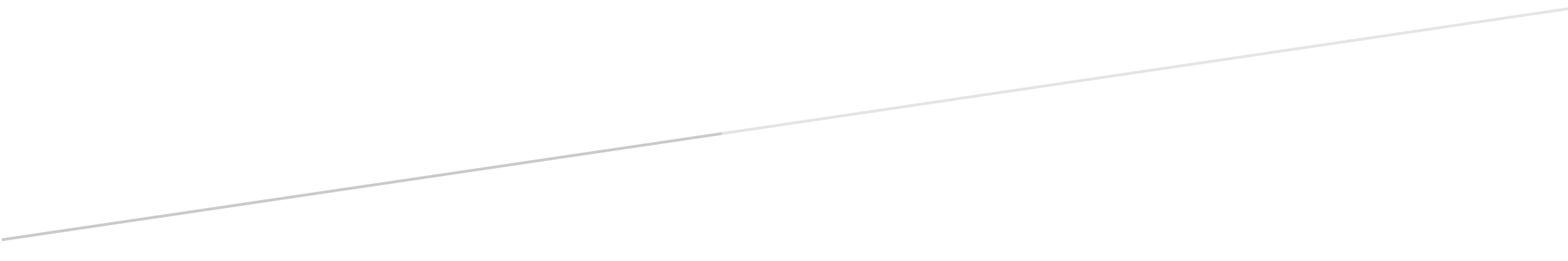 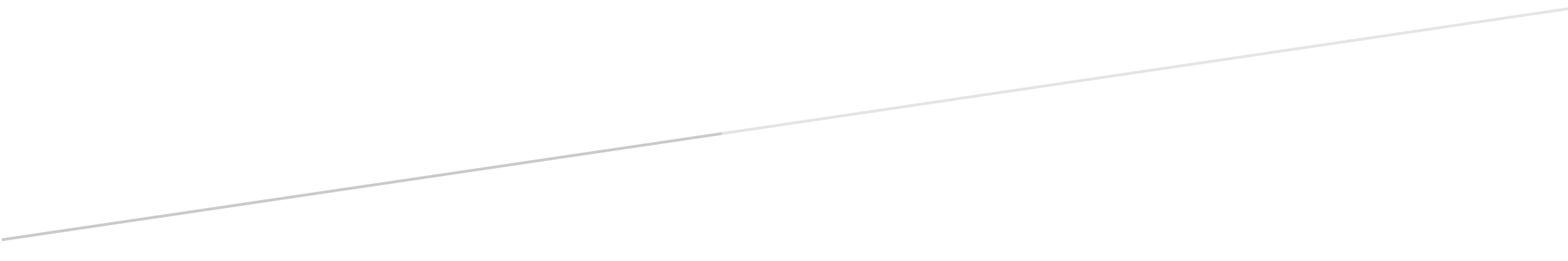 